Сканер штрихкодов CUSTOM KBR2DKBR2D — это семейство сканеров штрих-кодов, предназначенных для киосков самообслуживания, банкоматов, ценовых чекеров, здравоохранения и для любого OEM-приложения, также доступный в пластиковом корпусе (KBR2D-C). KBR2D — это высокопроизводительный, объемный всенаправленный сканер, способный быстро и точно считывать любые 1D и 2D штрих-коды, будь то напечатанные на бумаге (значки, квитанции, медицинские браслеты) или отображаемые на экране смартфона или планшета. Сканеры KBR2D основаны на технологии CMOS для оптимальной чувствительности изображения и динамического диапазона. Интеграция KBR2D происходит быстро и легко благодаря нескольким вариантам монтажа.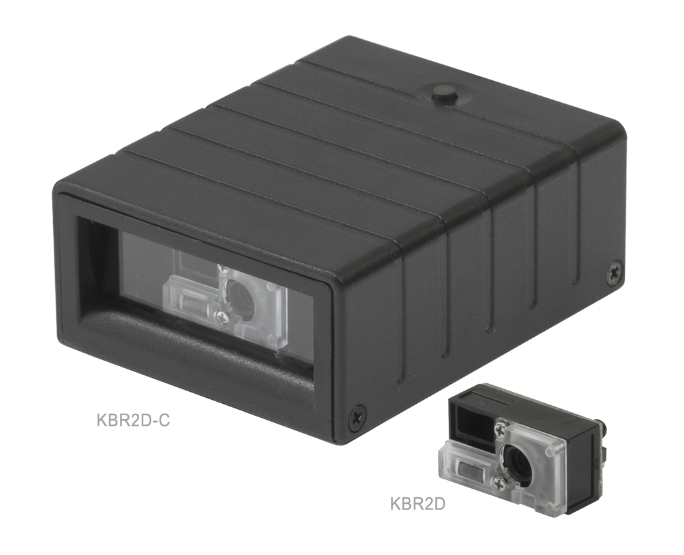 ХАРАКТЕРИСТИКИСрок службы MTBF (расчетный)50 000 часовРазрешение3mil/0.076 mm@PCS90% Code39, 8mil/0.2 mm@PCS90% QRCodСкорость сканирования60 кадров в секунду (при полном разрешении)Поддерживаемые штрих-коды (1D)UPC-A, UPC-E, EAN-8/JAN-8, EAN-13/JAN-13, Code 39, Code 128, Interleaved 25, Industrial 25, Matrix 25, Codabar/NW7, Code 93, China Post, MSI/Plessey, Telepen, GS1 Databar Omni-directional, GS1 Databar Limited, GS1 Databar ExpendedПоддерживаемые штрих-коды (2D)Data Matrix, PDF 417, QR Code, Micro QR Code, Dot Code DISABLED BY DEFAULT: Aztec, Micro PDF 417, Han Xin Code, GM CodeИндикаторЗвуковойДопуск по углу Тангажа/Перекосу5°~60° (±5°)Расстояние считыванияОт 3 до 28 смУгол считыванияГоризонталь – 55°, Вертикаль – 35°Оптическая система (датчик)1280 (H) x 800 (V) пикселейВлажностьОт 20% до 95% (без конденсации)Температура храненияОт -20 °C до 70 °CМаксимальная температура60°CМинимальная температура-20 °CМеханический удар2000G, 0.7 ms, половина синуса, 3axesМатериал корпусаПоликарбонатПитаниеDC+5V±5%Вес USB-кабель51гВес106 г (сканер + плата + корпус)Размер (ШxВxГ), мм56 мм Ш х 69 мм Д х 28 мм ВРабочая температураОт 0 °C до 50 °C